Организация режима пребывания детей в образовательном учреждении (холодный период)Организация режима пребывания детей в образовательном учреждении (теплый период)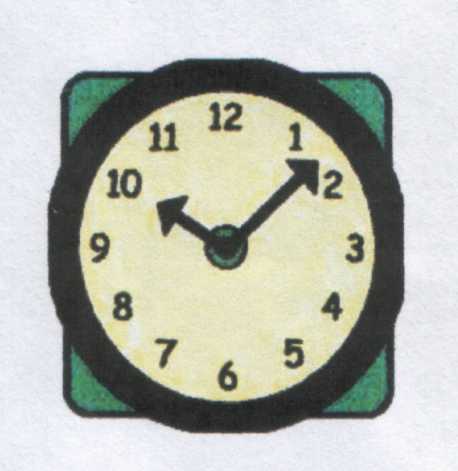 Утверждено приказом заведующего   №        от            2018г Заведующий МБДОУ «Таеженский детский сад» _________   Прокопьева В.Ю.Режимные моменты Прием детей,  осмотр (взаимодействие с родителями)Самостоятельная деятельность, игры2 разновозрастнаягр. раннего возраста(разновозрастная) (1,5-3)7.30 - 8.00 Средняя группа(разновозрастная)(4 - 5 лет)     7.30-8.00 Старшая группа(5-6 лет)     7.30 - 8.00Подготовительнаягруппа (6 – 7)7.30 - 8.00Утренняя гимнастика 8.00 - 8.055 мин. в группе8.00-8.086-8 мин. в физ.зале 8.10 - 8.188 мин. в физ.зале8.20 – 8.3010 мин. в физ.залеСамостоятельная деятельность, игры. 8.05 – 8.158.08 – 8.208.18 – 8.258.30 – 8.35Подготовка к завтраку, завтрак  8.15 - 8.508.20 – 8.558.25 – 8.508.35 – 8.55Подготовка к ООД, самостоятельная деятельность.8.50 – 9.00 8.55 – 9.008.50 – 9.008.55 – 9.00 Совместная деятельность  воспитателя и детей, ООД ( игра –  занятие)Физкультурное занятие по пятницам, на улице. 9.00 – 9.109.25 – 9.359.00 – 9.189.30 – 9.4811.10 - 11.289.00 – 9.229.32 – 9.5210.40 – 11.009.00 – 9.309.40 – 10.0710.20 – 10.4711.40 – 12.07Самостоятельная деятельность, игры. 9.10 – 9.159.48 – 10.009.50 – 10.00-Второй завтрак9.15 – 9.2510.00 – 10.1010.00 – 10.1010.10 – 10.20Подготовка к прогулке, прогулка,(самообслуживание, социализация, коммуникация).9.25-11.2010.10-12.1010.10-12.1510.20 – 12.20Возвращение с прогулки, самостоятельная деятельность 11.20 – 11.3012.10 – 12.2012.15 – 12.2512.20 – 12.30Подготовка к  обеду, обед 11.30 - 12.0012.20 - 12.5012.25 - 12.5012.30 – 12.55Подготовка ко сну, сон 12.00 - 15.0012.50-15.0012.50- 15.0012.55 – 15.00Подъем, культурно – гигиенические навыки, закаливающие процедуры 15.00 - 15.1015.00 - 15.1015.00 - 15.1015.00 – 15.10Самостоятельная (организованная)деятельность, игры, кружковая деятельность 15.10 – 15.2015.10 – 15.4515.10 – 15.5015.10 – 15.50Организованная образовательная деятельность15.20 – 15.29 - - -Самостоятельная (организованная) деятельность, игры.15.29 – 15.40---Ужин 15.40 – 16.1515.45 – 16.1515.50 – 16.1515.50 – 16.15Прогулка. Совместная деятельность: взрослый – дети; дети – дети;Индивидуально – личностное развитие 16.15 - 18.0016.10 – 18.0016.15 – 18.0016.15 – 18.00Уход домой18.0018.0018.0018.00Утверждено приказом заведующего   №        от            2018г Заведующий МБДОУ «Таеженский детский сад» _________   Прокопьева В.Ю.Режимные моменты Прием детей,  на улице (при благоприятных погодных условиях), осмотр (взаимодействие с родителями)Самостоятельная деятельность, подвижные игры2 разновозрастнаягр. раннего возраста(разновозрастная) (1,5-3)7.30 - 8.00 Средняя группа(разновозрастная)(4 - 5 лет)     7.30-8.00 Старшая группа(5-6 лет)     7.30 - 8.00Подготовительнаягруппа (6 – 7)7.30 - 8.00Утренняя гимнастика на улице (при благоприятных погодных условиях) 8.00 - 8.055 мин. 8.00-8.086-8 мин.  8.10 - 8.188 мин.8.20 – 8.3010 мин.Самостоятельная деятельность, игры. 8.05 – 8.158.08 – 8.208.18 – 8.258.30 – 8.35Подготовка к завтраку, завтрак  8.15 - 8.508.20 – 8.558.25 – 8.508.35 – 8.55Второй завтрак9.15 – 9.2510.00 – 10.1010.00 – 10.1010.10 – 10.20Подготовка к прогулке, прогулка, подвижные игры, организованная образовательная деятельность. (самообслуживание, социализация, коммуникация).8.50 - 11.208.55 - 12.108.50 - 12.158.55 – 12.20Возвращение с прогулки, самостоятельная деятельность 11.20 – 11.3012.10 – 12.2012.15 – 12.2512.20 – 12.30Подготовка к  обеду, обед 11.30 - 12.0012.20 - 12.5012.25 - 12.5012.30 – 12.55Подготовка ко сну, сон 12.00 - 15.0012.50-15.0012.50- 15.0012.55 – 15.00Подъем, культурно – гигиенические навыки, закаливающие процедуры 15.00 - 15.1015.00 - 15.1015.00 - 15.1015.00 – 15.10Самостоятельная (организованная)деятельность, подвижные  игры, кружковая деятельность 15.10 – 15.2015.10 – 15.4515.10 – 15.5015.10 – 15.50Ужин 15.40 – 16.1515.45 – 16.1515.50 – 16.1515.50 – 16.15Прогулка. Подвижные игры, наблюдение. Совместная деятельность: взрослый – дети; дети – дети; Индивидуально – личностное развитие 16.15 - 18.0016.10 – 18.0016.15 – 18.0016.15 – 18.00Уход домой18.0018.0018.0018.00